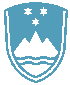 POROČILO O REDNEM INŠPEKCIJSKEM PREGLEDU NAPRAVE, KI LAHKO POVZROČIONESNAŽEVANJE OKOLJA VEČJEGA OBSEGAZavezanec:Koto d.o.o., Agrokombinatska cesta 80,1000 LjubljanaNaprava/lokacija:(IED naprava 084) Koto d.o.o., Agrokombinatska cesta 80,1000 LjubljanaDatum pregleda:19.9.2019Okoljevarstveno dovoljenje (OVD) številka: Okoljevarstveno dovoljenje št. 35407-61/2006-16 z dne 22.6.2010, spremenjeno zodločbo o spremembi okoljevarstvenega dovoljenja št. 35407-54/2010-5 z dne 31.8.2011, št.35406-50/2012-3 z dne 16. 11. 2012 in 35406-49/2016 z dne 8.1.2013 za obratovanje napravza proizvodnjo mesno kostne moke in živalskih maščob s proizvodno zmogljivostjo 300 ton/danin proizvodnjo in energetsko izrabo bioplina s proizvodno zmogljivostjo predelave 30.000 tonodpadkov na leto.Usklajenost z OVD:Naprava obratuje v skladu z OVD:Emisije snovi v zrak:Zavezanka zagotavlja izvajanje obratovalnega monitoringa emisij snovi v zrak. Iz Poročila oobčasnih meritvah emisij snovi v zrak z dne 6.7.2016 je razvidno, da so vsi izpusti (kotelOmnical DDH15 – zemeljski plin, kotel Omnical DDH15 živalske maščobe, kotel OmnicalDDH12 – zemeljski plin in soproizvodnja toplotne in električne energije 1) v mejah predpisanihvrednosti iz OVD.Trajne meritve na merilne mestu MMZ1 se zagotavljajo le v primeru rabe živalske masti kotgorivo. Naslednje meritve zapadejo v letu 2019.Zavezanka je oktobra 2017 zagotovila občasne meritve emisije snovi v zrak iz biofiltra napodlagi določil OVD 35407-61/2006-16 Emisije snovi v zrak na izpustu biofiltra.Zavezanka ima dovoljenje za izpuščanje toplogrednih plinov št. 35485-23/2014-4 z dne29.9.2014, spremenjeno z odločbo št. 35486-8/2015-2 z dne 8.5.2015, odločbo št.35486-26/2016-2 z dne 13.1.2017 in odločbo št. 35485-102019-4 z dne 11.6.2019Emisije snovi v vode: Iz poročila o obratovalnem monitoringu odpadnih vod za leto 2018 je razvidno, da le ta obratuje v skladu z OVD oziroma industrijska odpadna voda ne obremenjuje okolja čezmerno. Le ta se odvaja v kanalizacijo zaključeno s CČN Ljubljana Zalog.Ravnanje z odpadki:Zavezanka zagotavlja predpisano ravnanje z odpadki. Vodi evidenco o nastalih odpadkih inravnanju z njimi ter evidenco o obdelavi odpadkov. Zagotavlja prevzem in predelavo živalskihstranskih proizvodov, zbiranje živalskih kož, prevzem in predelavo muljev iz komunalnih terindustrijskih čistilnih naprav ter zbiranje in predelavo odpadkov v bioplinski napravi. Ima izdelannačrt gospodarjenja z odpadki in načrt ravnanja z odpadki. Zavezanka je vpisana v evidencooseb, ki daje v promet manj kot 15 ton embalaže letno (velja za leto 2018).Emisije hrupa:Zavezanki je bilo z odločbo ARSO št. 35406-50/2012-3 z dne 16.11.2012 dovoljena opustitevizvajanja obratovalnega monitoringa emisije hrupa v naravno in življenjsko okolje.Svetlobno onesnaževanje:Zavezanka ima izdelan načrt razsvetljave v skladu z Uredbo o mejnih vrednostih svetlobnegaonesnaževanja okolja (Uradni list RS, št. 81/07, 109/07, 62/10 in 46/13).Ravnanje z odpadki: Pomanjkljivosti ravnanja z odpadki in vodenjem evidenc ni bilo.ugotovljenih.Elektromagnetno sevanje:Zavezanka je opravila prve meritve nizkofrekvenčnih elektromagnetnih polj v okolicitransformatorja TP KOTO Merlin Gerin-Trihal in na trasi 10kV kablovoda v skladu z Uredbo oelektromagnetnem sevanju v naravnem in življenjskem okolju (Ur.l RS št. 70/96) in Pravilnikom o prvih meritvah in obratovalnem monitoringu za vire elektromagnetnega sevanja ter pogojih za njegovo izvajanje (Ur l.RS št. 70/96). Izmerjene efektivne vrednosti el.poljske jakosti na merilnih točkah ne presegajo mejne vrednosti, kakor tudi ne gostote magnetnegapretoka.Zaključki / naslednje aktivnosti:Naprava obratuje v skladu z OVD.Naslednji redni inšpekcijski pregled je predviden v skladu s planom Inšpektorata.